БДП у 2014. години реално већи за 0,4%, а номинално за 0,7%Бруто домаћи производ за 2014. годину, обрачунат примјеном „Производног приступа“, исказан у текућим цијенама као претходни податак, износи 8 милијарди и 823 милиона КМ, односно 6 208 КМ по становнику. У поређењу са 2013. годином бруто домаћи производ у 2014. години реално је већи за 0,4%, а номинално за 0,7%.У структури бруто домаћег производа, посматрано по подручјима класификације дјелатности, Трговинa учествује са 11,9%, Jавна управа и одбрана и обавезно социјално осигурање са 10,1%, Пољопривреда, шумарство и риболов са 9,8%, Прерађивачка индустрија са 8,7%, Информације и комуникације са 5,4%.Ако посматрамо индустријске дјелатности које чине подручја Вађење руда и камена, Прерађивачка индустрија и Производња и снабдијевање електричном енергијом, гасом, паром и климатизација, Снабдијевање водом, канализација, управљање отпадом и дјелатности санације (ремедијације) животне средине, учешће ових дјелатности у БДП-у Републике Српске у 2014. години је 16,3%. Највећа стопа реалног раста забиљежена је у подручјима дјелатности: Снабдијевање водом, канализација, управљање отпадом и дјелатности санације (ремедијације) животне средине 14,9%, Грађевинарство 12,9%, Остале услужне активности 12,4%, Саобраћај и складиштење 8,3%, Умјетност, забава и рекреација 7,0%, Прерађивачка индустрија 5,9%. Највећи реални пад забиљежен је у подручјима: Производња и снабдијевање електричном енергијом, гасом, паром и климатизација 9,0%, Пољопривреда, шумарство и риболов 5,9%, Дјелатности пружања смјештаја 5,5%, Стручне, научне и техничке дјелатности 5,4%, Вађење руда и камена 3,4%, Трговина на велико и трговина на мало, оправка моторних возила, мотоцикала 2,8%.Према „Доходовном приступу“, у структури бруто домаћег производа на средства за запослене се односи 48,8%, на потрошњу фиксног капитала 14,3%, на нето порезе на производњу 0,1%, а за нето оперативни вишак и нето мјешовити доходак остаје 18,9%.Остварене инвестиције у 2014. години веће за 29% Извршене исплате за инвестиције у 2014. години веће за 17,8 %Инвестициона активност у 2014. години већа је за 29% у односу на 2013. годину. Остварене инвестиције пословних субјеката (претходни подаци), чије је сједиште у Републици Српској у 2014. години износиле су милијарду и 995 милиона КМ, док су извшене исплате за инвестиције износиле милијарду и 786 милиона КМ. У погледу расподјеле по дјелатностима, највише инвестиција је сконцентрисано у дјелатности Вађење руда и камена, што је утицало и на пораст броја запослених у овој дјелатности. Посматрајући инвестиционе активности према техничкој структури, више од половине укупно остварених инвестиција односи се на грађевинске објекте и просторе и то 60%.У структури инвестиционих улагања према дјелатности инвеститора највише учествују Вађење руда и камена са 29,5%, Јавна управа и одбрана; обавезно социјално осигурање са 17,7%, Прерађивачка индустрија са 13,4%, Производња и снабдијевање електричном енергијом, гасом, паром и климатизација са 10,2%.Остварене инвестиције пословних субјеката регистрованих на територији Републике Српске у нова стална средства, према намјени инвестиција, у 2014. години износе милијарду и 862 милиона КМ. На територији Републике Српске уложена је милијарда и 838 милиона КМ (98,7%), док је на територији Федерације БиХ и Брчко Дистрикта БиХ уложено 24 милиона КМ (1,3%).У структури инвестиционих улагања у нова стална средства на територији Републике Српске према намјени највише учествују Производња и снабдијевање електричном енергијом, гасом, паром и климатизација са 38,3%, Грађевинарство са 15,1%, Прерађивачка индустрија са 12,5%.АНЕКТА О РАДНОЈ СНАЗИ Стопа незапослености у 2015. нижа за 0,5 процентних поенаПрема претходним резултатима Анкете о радној снази, стопа активности, која показује однос активног и радно способног становништва, у Републици Српској у 2015. години је 47,1% и за 0,1 процентни поен је виша него у 2014. години. Стопа запослености, која показује однос запослених лица и радно способног становништва у Републици Српској износи 35,2%, што је за 0,3 процентна  поена више у поређењу са 2014. годином.Стопа запослености за старосну групу од 15 до 64 године износи 43,7% и виша је за 0,1 процентни поен, док за старосну групу од 20-64 године, која је уједно и индикатор захтијеван Стратегијом за брз, одржив и инклузиван развој Европа 2020. износи 47,9% и виша је за 0,4 процентна поена. Стопа незапослености, мјерена односом незапослених лица и активног становништва у Републици Српској у 2015. години је 25,2% и нижа је за 0,5 процентних поена у односу на 2014. годину. Када је ријеч о старосној групи од 15 до 24 године, стопа незапослености износи 56,5% и на истом је нивоу као и годину дана раније.Анкетом о радној снази у Републици Српској обухваћено је 3 457 случајно изабраних домаћинства, реализована је у периоду од 13. до 26. априла 2015. године, а референтна седмица обухватила је период од 6. до 12. априла 2015. године.Методолошке поставке Анкете о радној снази су засноване на препорукама и дефиницијама Међународне организације рада и захтјевима Статистичке канцеларије ЕУ, чиме је обезбијеђена међународна упоредивост података у области статистике рада. Број запослених у Републици Српској (III 2015/III 2014) виши за 1,3%У Републици Српској у марту 2015. године у пословним субјектима и у предузетничкој дјелатности евидентирано је    243 166 запослених. У поређењу са истим периодом претходне године број запослених повећан је за 3 180 лица што представња раст од 1,3%, док је у односу на септембар 2014. године број запослених повећан за 64 лица. Од укупног броја запослених, 206 366 лица је запослено у пословним субјектима, док се 36 800 запослених односи на предузетнике и лица запослена код њих. У марту 2015. године у односу на септембар 2014. године, раст броја запослених забиљежен је у подручјима: Стручне, научне  и техничке дјелатности за 4,3%, Образовање за 3,5%, Производња и снабдијевање електричном енергијом, гасом, паром и климатизација за 1,6%,  Дјелатности здравствене заштите и социјалног рада за 1,2% и Јавна управа, одбрана и обавезно социјално осигурање за 1,1%.Забиљежено смањење броја запослених односи се на  подручја: Грађевинарство за 4,6 %, Пољопривреда, шумарство и риболов 4,2%, Снабдијевање водом, канализација, управљање отпадом и дјелатности санације (ремедијације) животне средине за 2,4%, Финансијске дјелатности и дјелатности осигурања за 1,4% и Трговина на велико и на мало, поправка моторних возила и мотоцикала за 1,2%.  Просјечна нето плата у јуну 843 КМНајвиша просјечна нето плата у подручју Финансијске дјелатности и дјелатности осигурања 1 269 КМ, најнижа у подручју Административне и помоћне услужне дјелатности 514 КМПросјечна мјесечна нето плата запослених у Републици Српској, исплаћена у јуну 2015. године износи 843 КМ, а просјечна мјесечна бруто плата 1 360 КМ. У односу на јун 2014. године, просјечна нето плата исплаћена у јуну 2015. године реално је већа за 1,6%, док је у односу на мај 2015. године, такође, реално већа за 1,6%.До повећања просјечне нето плате у јуну 2015. године у односу на мај 2015. године дошло је углавном због већег броја плаћених прековремених часова рада и часова рада на државни празник у подручјима дјелатности Прерађивачка индустрија, Вађење руда и камена и Производња и снабдијевање електричном енергијом, а која запошљавају значајан број радника.Посматрано по подручјима, у јуну 2015. године, највиша просјечна нето плата исплаћена је у подручју Финансијске дјелатности и дјелатности осигурања и износи 1 269 КМ. Са друге стране, најнижа просјечна плата у јуну 2015. исплаћена је у подручју Административне и помоћне услужне дјелатности 514 КМ.У јуну 2015. године, у односу на мај 2015. године, највећи номинални раст нето плате забиљежен је у подручјима Стручне, научне и техничке дјелатности 7,0%,  Вађење руда и камена 5,7% и Прерађивачка индустрија 2,4%.Смањење плате, у номиналном износу, забиљежено је у подручјима Информације и комуникације 5,7%, Остале услужне дјелатности 4,7% и Пословање некретнинама 3,4%.     		               км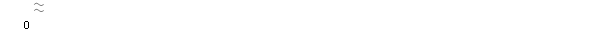 Графикон 1. Просјечнe нето платe запослених по мјесецимаМјесечна инфлација у јуну 2015. године -0,3%Годишња инфлација (VI 2015/VI 2014.) -0,9%Цијене производа и услуга које се користе за личну потрошњу у Републици Српској, мјерене индексом потрошачких цијена, у јуну 2015. године у односу на претходни мјесец, у просјеку су ниже за 0,3%, док су на годишњем нивоу ниже за 0,9%.Од 12 главних одјељака производа и услуга, више цијене забиљежене су у три, ниже цијене у пет, док су цијене у четири одјељка, у просјеку, остале на истом нивоу.Највећи раст забиљежен је у одјељку Алкохолна пића и дуван (1,1%) усљед повећања цијена цигарета (3,7%), затим у одјељку Рекреација и култура (0,2%) усљед виших цијена у групи пакет аранжмани (12,6%), те у одјељку Превоз (0,1%) усљед виших цијена у групи горива и мазива (0,3%). У одјељцима Здравство, Комуникације, Образовање и Ресторани и хотели цијене су, у просјеку, остале непромијењене.Највећи пад цијена у јуну забиљежен је у одјељку Одјећа и обућа (1,1%) усљед наставка периода сезонских снижења и у одјељку Храна и безалкохолна пића (0,9%) због нижих цијена у групи свјеже поврће (11,8%) и групи остали прехрамбени производи (1,4%). Благи пад цијена забиљежен је у одјељцима Становање, Намјештај и покућство и у одјељку Остала добра и услуге (0,1%).Календарски прилагођена индустријска производња (VI 2015/VI 2014.) већа 4,9%Број запослених у индустрији (VI 2015/ VI 2014.) већи 1,6%Календарски прилагођена индустријска производња у јуну 2015. године у поређењу са јуном 2014. године већа је за 4,9%. У подручју Вађења руда и камена остварен је раст од 26,2%, у Прерађивачкој индустрији раст од 4,5%, док је у подручју Производња и снабдијевање електричном енергијом, гасом, паром и климатизацији забиљежен пад од 0,6%. Посматрано према главним индустријским групама по основу економске намјене производа, у јуну 2015. године у поређењу са јуном 2014. производња енергије већа је за 16,6%, трајних производа за широку потрошњу за 16,1%, интермедијарних производа за 6,6%, нетрајних производа за широку потрошњу за 3,7%, док је производња капиталних производа мања за 22,2%.Број запослених у индустрији у јуну 2015. године у односу на исти мјесец прошле године већи је за 1,6%, у односу на просјечан мјесечни број запослених у 2014. години, такође, за 1,6%, док је у односу на мај 2015. године мањи за 0,2%. Број запослених у индустрији у периоду јануар - јун 2015. године, у односу на исти период прошле године, већи је за 1,3%. У истом периоду у подручју Производња и снабдијевање електричном енергијом, гасом, паром и климатизацији остварен је раст од 5,1%, у подручју Вађење руда и камена раст од 2,9% и у подручју Прерађивачка индустрија раст од 0,6%. Графикон 2. Индекси индустријске производње, јун 2011 – јун 2015. (2010=100)Покривеност увоза извозом (у периоду I-VI 2015.) 59,2% У јуну 2015. године остварен је извоз у вриједности од 239 милиона КМ и увоз у вриједности од 372 милиона КМ.У оквиру укупно остварене робне размјене Републике Српске са иностранством у јуну ове године, проценат покривености увоза извозом износио је 64,3%. Проценат покривености увоза извозом за првих шест мјесеци текуће године износио је 59,2%.У периоду јануар - јун 2015. године остварен је извоз у вриједности од милијарду и 238 милиона КМ, што је за 4,7% мање у односу на исти период претходне године. Увоз је, у истом периоду, износио двије милијарде и 91 милион КМ, што је за 8,8% мање у односу на исти период претходне године. У погледу географске дистрибуције робне размјене Републикe Српскe са иностранством, у периоду јануар - јун 2015. године, највише се извозило у Италију и то у вриједности од 238 милиона КМ, односно 19,2%, те у Србију 162 милиона КМ, односно 13,1% од укупног оствареног извоза. У истом периоду, највише се увозило из Србије и то у вриједности од 360 милиона КМ, односно 17,2% и из Русије, у вриједности од 302 милиона КМ, односно 14,4% од укупно оствареног увоза.Посматрано по групама производа, у периоду јануар - јун 2015. године, највеће учешће у извозу остварују вјештачки корунд, алуминијум оксид и алуминијум хидроксид са укупном вриједношћу од 76 милиона КМ, што износи 6,1% од укупног извоза, док највеће учешће у увозу остварује нафта и уља добијена од битуменозних минерала (сирова), са укупном вриједношћу од 280 милиона КМ, што износи 13,4% од укупног увоза. Графикон 3. Извоз и увоз по мјесецима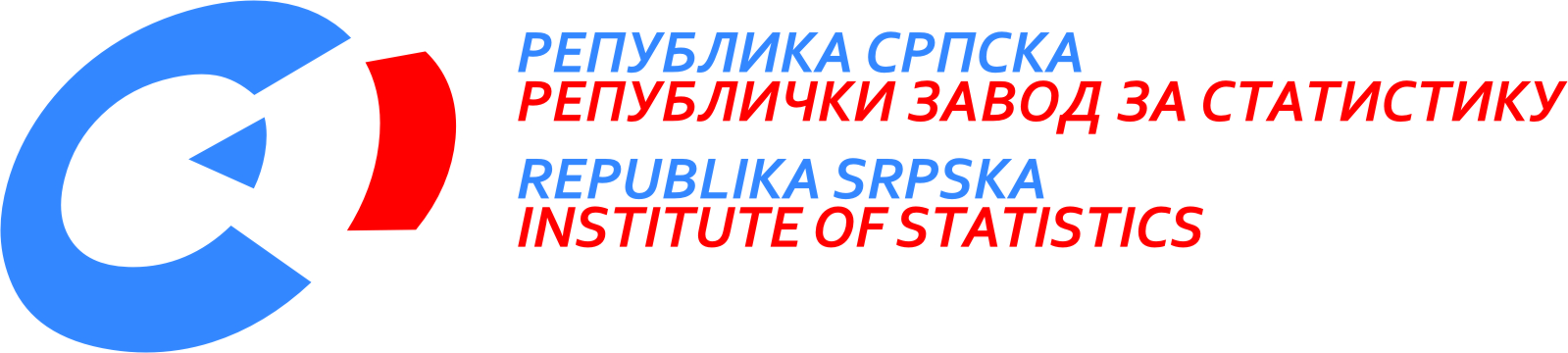            22. јул 2015. 7/15 јул 2015. годинеСАОПШТЕЊЕ ЗА МЕДИЈЕМАТЕРИЈАЛ ПРИПРЕМИЛИ: Статистика националних рачунаМилка Цигановићmilka.ciganović@rzs.rs.ba Јадранка Лубурићjadranka.luburic@rzs.rs.ba Дијана Малешdijana.males@rzs.rs.ba Статистика радаБиљана Глушацbiljana.glusac@rzs.rs.ba Владимир Копривицаvladimir.koprivica@rzs.rs.ba Статистика цијена Биљана ТешићBiljana.tesic@rzs.rs.baСтатистика индустрије и рударства Мирјана Бандурmirjana.bandur@rzs.rs.baСтатистика спољне трговине мр Сања Стојчевић Увалићsanja.stojcevic@rzs.rs.baОБЈАШЊЕЊА ПОЈМОВА - просјек¹ - процјенаСаопштење припремило одјељење публикацијаВладан Сибиновић, начелник одјељењаИздаје Републички завод за статистику,Република Српска, Бања Лука, Вељка Млађеновића 12дДр Радмила Чичковић, директор ЗаводаСаопштење је објављено на Интернету, на адреси: www.rzs.rs.baтел. +387 51 332 700; E-mail: stat@rzs.rs.baПриликом коришћења података обавезно навести извор